Středisko volného času, Most, 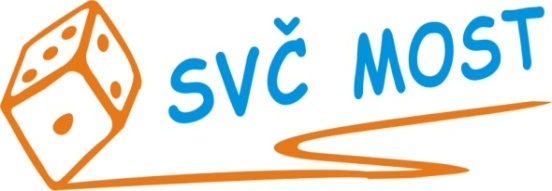 Albrechtická 414, příspěvková organizacee-mail: program@svc-most.cz 	web: www.svc-most.czDodatek č. 2 k objednávce č. 57/2017 	V Mostě dne 2. 10. 2017	Na základě požadavku dalších prací – víceprací, se obě strany dohodly na opravách stávajících výmaleb v rozsahu dle domluvy. Částka za více práce je 4 864,20 Kč s DPH. 		OBJEDNATEL: 						DODAVATEL:	…………….…………………………………			       .....................................................	          Danuše Lískovcová					Zdeněk Rejč	            			         ředitelka SVČ Most				